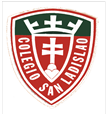 PROGRAMA DE PRÁCTICAS DEL LENGUAJE		        CICLO LECTIVO 2017CURSOS: 3º APROFESORA: MARÍA FERNANDA LEMOSUNIDAD Nº 1UNIDAD DE DIAGNÓSTICO. COMPRENSIÓN DE TEXTO.  -Expectativas de logro. Se espera que los alumnos logren:Analizar comprensivamente un relato ficcional de estructura compleja..-ContenidosComprensión de texto: lectura y análisis comprensivo de “Continuidad de los parques”  y “Carta a una señorita en París”de Julio Cortázar y “El baldío” de Augusto Roa BastosDISCURSO/ESTILO DIRECTO E INDIRECTOExpectativas de logro. Se espera que los alumnos logren:Redactar  textos incluyendo diferentes discursos.Identificar   los discursos directos e indirectos .ContenidosDiscurso directo e indirecto. Características. ReglasUso de los tiempos verbales y personas gramaticales.UNIDAD Nº 2LA LITERATURA. LOS GÉNEROS LITERARIOS. EL GÉNERO NARRATIVO. LA NOVELAExpectativas de logro. Se espera que los alumnos logren:Identificar los géneros discursivos y sus secuencias.Relacionarlos con las actividades humanas que los utilizanReconocer las características propias de la literatura y los conceptos relacionados con ella.Conocer las características generales de los géneros literarios e incorporar los conceptos al propio discurso.Internalizar las características propias de la novela.Contenidos Los géneros discursivos Concepto de ficción La literaturay los géneros discursivos. Características de la literatura.Los géneros literariosLos textos narrativosEstructura narrativaEl narrador  sus puntos de vista.La novelaLa novela modernaEstructura temporalEl lenguaje y sus vocesLa polifoníaClasificación de la novela.Lectura: Una canción de Navidad de Charles Dickens (fragmentos)Recursos de estiloUNIDAD Nº 3LOS PRONOMBRES-Expectativas de logro. Se espera que los alumnos logren:Identificar los diferentes tipos de pronombres.Utilizarlos para la sustitución pronominal (cohesión)-ContenidosEl pronombre Funciones. Sustitución pronominal.Clasificación (Posesivos, Demostrativos, Indefinidos, Relativos, Enfáticos) Uso de los pronombres en la cohesiónUNIDAD Nº 4COHESIÓN Y COHERENCIA-Expectativas de logro. Se espera que los alumnos logren:Identificar errores en la cohesión y coherencia de los textos. Corregir  esos errores aplicando procedimientos. Incorporar lo estudiado a los textos de su propia producción-ContenidosCohesiónConceptoProcedimientos de cohesión gramatical (Referencia, Elipsis, Conectores)Procedimientos de cohesión léxica (Sinonimia, Antonimia, Repetición, Campo semántico)CoherenciaConcepto Distribución de la informaciónRelaciones lógicas y funcionalesCoherencia globalCoherencia localUNIDAD Nº 5RELATO POLICIAL-Expectativas de logro. Se espera que los alumnos logren:Disfrutar de la lectura de cuentos policiales. Conocer las características del género.Leer y analizar relatos policiales. -ContenidosRelato policial.  Características propias del género. Tipos de policial. La novela policial.Lectura  y análisis: “Nido de avispas” de Agatha Christie ,“Por amor a la señorita Blandish” de Ramón Díaz Eterovic , “Uno en dos” de Manuel Peyrou y  “Orden jerárquico” de Eduardo Goligorsky.				UNIDAD Nº 6 VERBOIDES Y FRASES VERBALES-Expectativas de logro. Se espera que los alumnos logren: Identificar las formas no personales del verbo y las frases verbales-ContenidosVerboides. Concepto MorfologíaFormas irregularesSintaxis de los verboides.  Doble función. Clasificación (Infinitivo, Gerundio, Participio)Usos correctos del gerundioLas frases verbalesUNIDAD N° 7ARGUMENTACIÓN.-Expectativas de logro. Se espera que los alumnos logren:Reconocer planteos argumentativos en obras literarias  y no literarias (hipótesis, argumentos, planteos, posturas)Interpretar e identificar textos argumentativos. Manifestar su opinión a través de una argumentación secuenciada.-ContenidosEl texto argumentativo. Concepto-Estructura. La argumentación progresiva y regresiva.Recursos y técnicas (definición, analogía, cita de autoridad, etc.)El texto argumentativo de opinión (nota editorial y de opinión) “Acerca de perros y gatos” “Las malas palabras” Roberto Fontanarrosa y “Las palabras que no existen” Ricardo SoccaLa argumentación en la literatura Lecturas: “La casa de Asterión” de Jorge Luis Borges 	    “El rechazo”	 de Franz  Kafka 	    “La vida es sueño” de Calderón de la Barca                 “Transeúntes” de Franz KafkaUNIDAD N° 8PROPOSICIONES SUBORDINADASExpectativas de logro. Se espera que los alumnos logren:Identificar proposiciones y analizar sintácticamente oraciones complejas.Usar proposiciones para evitar repeticiones innecesarias de palabras.Determinar las clases de palabras y sus funciones en la oración. Identificar las estructuras sintácticasContenidosSintaxis.Oración simple bimembre, oración unimembreSujeto y predicadoSujeto y predicado simples y compuestosModificadores del sustantivo.Modificador directoModificador indirectoAposiciónModificadores del verboEl objeto directoEl objeto indirectoCircunstancialPredicativo subjetivoLas oraciones en voz activa y pasivaEl circunstancial y el agenteOración compuesta por coordinación y yuxtaposiciónLa oración compleja La proposición subordinada. Proposiciones subordinadas sustantivas,  adjetivas y adverbialesRelacionantes, antecedentes, funciones sintácticas.BIBLIOGRAFÍA---LiteraturaLecturas  obligatorias:Fragmentos y textos breves.“Nido de avispas” de Agatha Christie ,“Por amor a la señorita Blandish” de Ramón Díaz Eterovic , “Uno en dos” de Manuel Peyrou “Orden jerárquico” de Eduardo Goligorsky.	Una canción de Navidad de Charles Dickens (fragmentos)“La casa de Asterión” de Jorge Luis Borges  “El rechazo” de Franz  Kafka  “La vida es sueño” de Calderón de la Barca “Transeúntes”Novelas Los ojos del perro siberiano de Antonio Santa AnaEl(h)ijo la libertad de Margarita MainéEl equipo de los sueños de Sergio OlguínLa lluvia sabe por qué.de María Fernanda HerediaLos vecinos mueren en las novelas de  Sergio AguirreCeremoniasecreta de Marco Denevi---Cuadernillo TEÓRICO- PRÁCTICO (antología de textos teórico-críticos seleccionados por la profesora y obras literarias detalladas en la planificación)  El mismo se encuentra para ser adquirido en la librería de Av. Paraná 1412.MODALIDAD DE EVALUACIÓN--- Examen oral y escrito.---Examen escrito: ejercicios teóricos y prácticos sobre los temas y textos vistos. Comprensión de texto.--- Examen oral: comprobación de lectura  de las seis obras literarias completas.--- Presentación de la  carpeta completa.---Presentación del cuadernillo teórico - práctico completo